FormularbeginnFormularende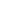 Henning Sabo liest spirituelle Texte (Gedichte, Betrachtungen, Aphorismen)aus seinem Buch „Verdichtungen"
Sonntag, 4. August 202414.00 bis 15.30 Uhr
Seigen Dojo
Wühlestraße 5,73235 Weilheim Teck.
Der Eintritt ist frei, wir bitten jedoch um eine Spende für den Autor.„Wenn aller ScheinSich aufhebt und erlischt,Zeigt sich das SeinSo, wie es ist.Wenn alle VorstellungIn sich zusammenbricht,Bleibt nur die SpiegelungVon Licht im Licht.“(Henning Sabo)Bei den Texten von Henning Sabo handelt es sich in ganz wörtlichem Sinne um „Dichtungen“. Von allem Überflüssigen befreit und auf das Wesentliche konzentriert bestehen viele seiner Werke aus nur wenigen Worten. Eindeutig in ihrer Aussage, erlauben sie es dem Leser zugleich, eine Vielfalt von Nebenbedeutungen zu entdecken und den Assoziationen eigener Erfahrung und eigenen Wissens zu folgen.In seinen Lesungen ergänzt Henning Sabo seine Texte zuweilen durch mit Stimme und einfachen Instrumenten erzeugte Klangräume, in denen die Sprache nachklingen, der Sinn des Gesagten sich entfalten kann. So entsteht eine meditative, entspannt-konzentrierte Atmosphäre voller Stille und Intensität, die den Hörer mitten hinein in das Sein und sein eigenes Herz führt.